Certified Pre-Owned NOOK Tablet™ - 16GB $219.99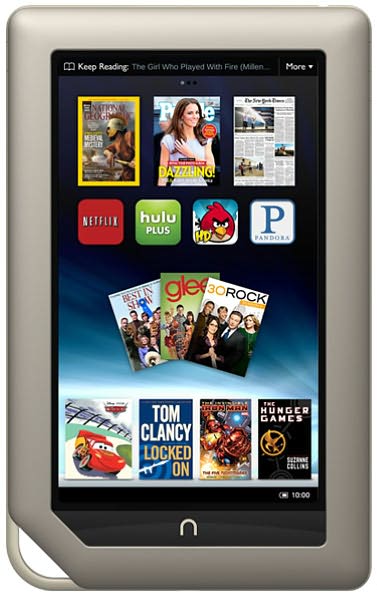 The  fastest, lightest, most powerful tablet with the best in reading & entertainment. Movies, TV shows & music from Netflix, Hulu Plus™, Pandora® & moreLightning fast web-browsing, email & smooth streaming videoWorld's most advanced VividView™ 7" TouchscreenExtra-long battery life—11.5 hrs of reading or 9 hrs of video1GB RAMExpandable memory- add up to 32 GB w/ microSD™ card                                                    Available today right in your MCC Bookstore!Over 2.5 million books, magazines, comics & kids' booksThousands of must-have apps like Angry Birds & Words With FriendsBottom of Form